                            AGENDA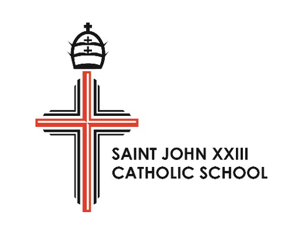 CATHOLIC SCHOOL COUNCILTime: Nov 17, 2021 06:30 PM Join Zoom Meetinghttps://dcdsb-ca.zoom.us/j/97187462099?pwd=UW1MYzFvaTh0NmVFbnMyaDZYZW5LUT09Meeting ID: 971 8746 2099Passcode: 550272TimeTopicSpeakerPresent: Tara, Jen, Maria, Jemi, Hawley, Cathy, Jill Cyr, Heather, AnnetteRegrets: Kathy, Candace, Dana6:30 p.m.Opening Prayer: Special IntentionsGod of compassion,
You meant us to be both fragile and ordinary.
Silence the voices that say we are not good enough, 
Haven’t achieved enough,
Haven’t enough to show for our lives,
That we are not enough.
Help us to know that we are treasure, 
We are prized,
We are cherished,
We are loved.
Infinitely.
By you.
So be with us in our corrugations of feeling:
When our hearts are in downward freefall, be with us 
When our minds race with anxiety, be with us
When our throats close in fear, be with us
When sleep will not come, be with us
When waking hurts, be with us.
In the name of Jesus,
Who knew trauma, abuse, despair and abandonment 
And has nothing but love for us,
Amen.Lucia6:33 p.m.Approval of the Minutes of Last month’s meetingMotion: TaraSecond: Maria6:35 p.m.Approval of AgendaMotion: JenSecond: Jemi/Hawley6:37 p.m.Parish UpdateLetters are going home to grade 2 and 3 families tomorrow6:45 p.m.Advent Night on December 1stDiscuss plan for Advent NightLand Acknowledgement at beginningSet up:  Annette, Heather, JenWreaths, Trees, Lights: Tara and JenVoting on colouring pages and crafts: StaffVirtual hot chocolate packages for each family: TaraCraft that they can do together as a family: Jen, Maria and HawleyFood options: Pizza Pizza family orderCraft activity-share with family to be entered for a prizeChristmas Urn/Wreath: TaraChristmas Candles: Amazon—Lucia Christmas Decorations Outdoors: JenPortable Speaker and Microphones: Lucia Two Tables and Extensions: GaryRaffle Table set up:  Gary/Floater CustodianRaffle Table: AnnetteFloat/Cash Online: Hawley5:45 arrival and 6:00 p.m. startSocially Distance Signs and Arrows: Hawley and GaryHand Sanitizer: Floater CustodianCandy Canes: Entries for the Colouring ContestColouring Contest Prizes: Kindergarten-Grade 1, Grade 2-4, Grade 5/6, +Drawing: Announce, December 3-7, December 13th Choose winners (Spirit Wear as prizes and $5 Dairy Queen/McDonalds Gift Card)Christmas Card Night: December 8th: 6:30-8:00 p.m For Council Members and Family as a Team Building eventhttps://www.judydanisartwork.com/home?page=4Feedback on Pizza Pizza Night: Hawley will follow up7:20 p.m.Teacher’s ReportThank you to the Families during Parent ConferencesJill Cyr7:00 p.m.Principal’s ReportWitnessing Faith:Father Marijan visited to Bless the Bibles and visit the classesChristmas Families: Raffle BasketsCelebrating Inclusion and Well Being:Bullying Prevention weekWays to reduce Anxiety in the classroomTeaching and Learning:ZORBITs training with our Math Consultant for all Primary StaffFocus on Indigenous Education integrationEquity:Continual conversations with students about racial equity and languageMrs. Drake is our Equity RepLucia7:20 p.m.Booked/Tentative Dates for 2021December 1, 2021: Advent NightDecember 18, 2021-January 2, 2022: Christmas BreakJanuary 21, 2022: P.A. DayFebruary 21, 2022: Family DayFebruary 23, 2022: Pink Shirt Day (Family Engagement idea—Annette)March 1, 2022: Mardi GrasMarch 11-20, 2022: March BreakApril 15-18, 2022: EasterApril 28, 2022: Kindergarten Information NightJune 3, 2022: P.A. DayJune 30, 2022: P.A. Day7:25 p.m.Closing PrayerGod our Father,Watch over us at St. John XXIII Catholic School.Help us to use our special gifts to grow in knowledge,And make our school a place where peace, love, caring and friendshipCan be seen and felt in all our words and actions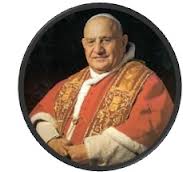 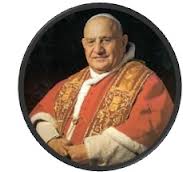 So that we can be faithful followers of Jesusand good examples to others.Amen.LuciaMotion: MariaSeconded: Tara